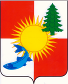 Отдел образования  МО «Томаринский городской округ»Сахалинской области______________________________________________________ПРИКАЗот  02.12.2022                                                                                                                   №  223  -а    г. ТомариО проведении муниципального конкурса «Педагог года – 2023»	В соответствии с планом работы  отдела образования МО «Томаринский городской округ»ПРИКАЗЫВАЮ:Провести в период с 16  по 24 января 2023 года муниципальный конкурс «Педагог года -2023» среди педагогов образовательных организаций МО «Томаринский городской округ» (далее-конкурс). Место проведения – МБОУ СОШ № 2 г. Томари.Утвердить:2.1. Положение о конкурсе (приложение 1).2.2. Положение о конкурсе (дошкольное образование) (приложение 2).2.3. Положение о конкурсе (педагоги со стажем до 3-х лет) (приложение 3).2.4. Состав оргкомитета (приложение 4).2.5. Пакет материалов участника конкурса (приложение 5).2.6.Состав жюри (приложение 6).Руководителям образовательных организаций (Т.Л. Рохо-Фернандес, Т.А. Шишкина, В.Ю.Конаева, С.Н. Киселёв, И.А.Кожухарь, И.Ю.Важенцева, Е.В.Ерина):3.1. В срок:- до 13 декабря 2022 года подать заявку на участие;- до 23 декабря 2022 года подать заявку на оборудование.3.2.Обеспечить участие педагогов указанных категорий в конкурсе.3.3. Присутствовать на торжественном закрытии конкурса.3.4. Создать в образовательной организации для педагога-участника:- условия для подготовки к конкурсу (составление удобного расписания, моральная и психологическая поддержка, освобождение от отчётности, излишней загруженности, замещения);- творческую группу для оказания помощи конкурсантам (назначение наставника по предмету для консультирования).Контроль  исполнения настоящего приказа возложить на ведущего специалиста отдела образования МО «Томаринский городской округ» (О.А.Галак).Руководитель отдела образования	МО «Томаринский городской округ»                                                         Т.А. Дё										       Приложение 4СОСТАВоргкомитета муниципального конкурса «Педагог года -2023»Де Т.А., руководитель отдела образования, председатель жюри;Будаловский А.А.,  заместитель руководителя отдела образования;Рохо-Фернандес Т.Л., руководитель МБОУ СОШ № 2 г. Томари;Черникова А.Н., ведущий специалист отдела образования;Аполонина А.Л., руководитель МБОУ ДО  ЦДТ г. Томари;Ляпина Ю.Н., ведущий специалист отдела образования;Евсеева Л.А., ведущий специалист отдела образования;Галак О.А., ведущий специалист отдела образования;Манжара Т.Н., руководитель МБДОУ детский сад №3 «Малыш»;Важенцева И.Ю., руководитель МБДОУ детский сад №7 «Сказка».Приложение 5ПАКЕТматериалов участника конкурсазаявка от образовательной организации (в формате PDF, Word);заявка на учебное занятие и необходимое оборудование;технологическая карта урока (занятия).Приложение 6СОСТАВжюри муниципального конкурса «Педагог года -2023»1.Дё Татьяна Александровна, руководитель отдела образования, председатель жюри;2.Будаловский Алексей Алексеевич,  заместитель руководителя отдела образования;3.Черникова Анна Николаевна, ведущий специалист отдела образования;4.Евсеева Лариса Александровна, ведущий специалист отдела образования;5. Галак Оксана Александровна, ведущий специалист отдела образования;6. Ляпина Юлия Николаевна, консультант отдела образования;7.Игонина Ольга Петровна, председатель Совета профсоюзных организаций работников образования (по согласованию);8.Новикова Валентина Васильевна, учитель русского языка и литературы МБОУ СОШ № 2 г.Томари (по согласованию);9.Рохо-Фернандес Татьяна Леонидовна, директор МБОУ СОШ № 2 г.Томари;10. Канашина Галина Алексеевна, учитель МБОУ СОШ № 2 г.Томари (по согласованию); 11. Представитель министерства образования Сахалинской области (по согласованию). Заявка Визитная карточкаУчебное занятие в предметной областиВ оргкомитет конкурса«Педагог года -2023»Заявка на участие__________________________________________________________________                                                                         (наименование ОО)Выдвигает_________________________________________________________                     (фамилия, имя, отчество кандидата на участие в конкурсе в родительном падеже)__________________________________________________________________                                     (занимаемая должность, наименование- по трудовой книжке)__________________________________________________________________
                                    (место работы, наименование-по уставу образовательной организации)На участие в муниципальном конкурсе «Педагог года-2023».Адрес Интернет ресурса участника конкурса:Руководитель ООМ.П.

ФИО конкурсантаПеречень необходимого оборудования (по минимуму)ФИО конкурсантаНазвание предметаКласскабинет,группа,возрастПеречень необходимого оборудования (по минимуму)Примечание(какое время длится занятие? (для ДОУ)